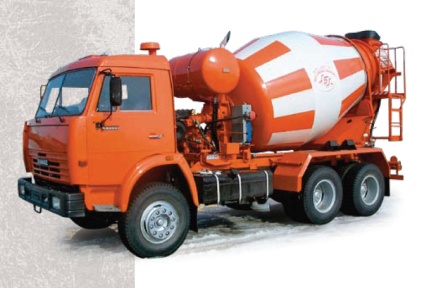 ООО"БТ-Групп33"  ООО"БТ-Групп33"  ООО"БТ-Групп33"  г. Владимир, ул. Куйбышева 28 з .г. Владимир, ул. Куйбышева 28 з .г. Владимир, ул. Куйбышева 28 з .Тел.    8-(4922)-47-13-13сот. 8-920-903-92-95Наименование продукцииНаименование продукцииНаименование продукцииЦенаБетоны на известняковом щебнеБетоны на известняковом щебнеБетоны на известняковом щебнеБетоны на известняковом щебнеМ 100БСГ B7,5W2F25ПБСГ B7,5W2F25П3750М 150БСГ B12,5W2F25ПБСГ B12,5W2F25П3850М 200БСГ B15W4F50ПБСГ B15W4F50П4150М 250БСГ B20W4F75ПБСГ B20W4F75П4300М 300БСГ B22,5W4F100ПБСГ B22,5W4F100П4500Бетоны на гранитном щебнеБетоны на гранитном щебнеБетоны на гранитном щебнеБетоны на гранитном щебнеМ 200БСГ B15W6F100ПБСГ B15W6F100П6350М 250БСГ B20W6F100ПБСГ B20W6F100П6800М 300БСГ B22,5W6F150ПБСГ B22,5W6F150П7000М 350БСГ B25W6F150ПБСГ B25W6F150П7100М 400БСГ B30W6F150ПБСГ B30W6F150П7500Бетоны на гравийном щебнеБетоны на гравийном щебнеБетоны на гравийном щебнеБетоны на гравийном щебнеМ 200БСГ B15W4F100ПБСГ B15W4F100П5400М 250БСГ B20W6F100ПБСГ B20W6F100П5650М 300БСГ B22,5W6F100ПБСГ B22,5W6F100П5850М 350БСГ B25W6F150ПБСГ B25W6F150П6000М 400БСГ B30W6F150ПБСГ B30W6F150П6600РастворыРастворыРастворыРастворыМ 50Раствор кладочный М 50 п2Раствор кладочный М 50 п23050М 75Раствор кладочный М75 п2Раствор кладочный М75 п23250М100Раствор кладочный М100 п2Раствор кладочный М100 п23700М 150Раствор кладочный М150 п2Раствор кладочный М150 п23800М 200Раствор кладочный М 200 п2Раствор кладочный М 200 п24000Доставка автобетоносмесителем (5м3) 1700руб/за1час.Доставка автобетоносмесителем (5м3) 1700руб/за1час.Доставка автобетоносмесителем (5м3) 1700руб/за1час.Доставка автобетоносмесителем (5м3) 1700руб/за1час.Стоимость противоморозной добавки до -5С=250руб,до -10 С =350руб, до -15С=500руб -20 С=650руб.Стоимость противоморозной добавки до -5С=250руб,до -10 С =350руб, до -15С=500руб -20 С=650руб.Стоимость противоморозной добавки до -5С=250руб,до -10 С =350руб, до -15С=500руб -20 С=650руб.Стоимость противоморозной добавки до -5С=250руб,до -10 С =350руб, до -15С=500руб -20 С=650руб.